Кривые окислительно-восстановительного титрования.Кривые титрования окислительно-восстановительных реакций могут быть построены или в координатах ионный показатель как функция объёма добавленного титранта, или в координатах окислительно-восстановительный потенциал как функция объёма добавленного рабочего раствора. На практике обычно применяют второй способ.	Рассчитаем кривую титрования 100,0 мл 0,1 н. FeSO4  раствором 0,1 н. KMnO4 (f = 1/5) в кислой среде при [H+] = 1,0 в соответствии с уравнением реакцииКонстанта равновесия этой реакции по уравнению (3.41) равнаОчень большое числовое значение константы показывает, что равновесие реакции, протекающей при титровании, практически целиком сдвинуто вправо.	После добавления первых же капель перманганата калия в растворе образуются две окислительно-восстановительные пары: MnO4-/Mn2+ и Fe3+/Fe2+, потенциал каждой из которых можно вычислить по уравнению Нернста:При расчёте по любому из этих уравнений получится одно и то же значение потенциала. Однако из соображений простоты расчёта до точки эквивалентности потенциал целесообразно рассчитывать по уравнению (3.48), а после точки эквивалентности – по уравнению (3.47). Количество вещества Fe3+  до точки эквивалентности будет равно количеству вещества эквивалентов добавленного KMnO4, поскольку высокое числовое значение константы равновесия говорит практически полном сдвиге равновесия вправо.	Если к 100.0 мл 0,1 н. FeSO4 добавить 1,0 мл 0.1 н. KMnO4 (f = 1/5), то в результате реакции (3.46) образуется эквивалентное количество Fe3+, концентрация которого в растворе будет равнаа концентрация ионов Fe2+ составит 0,099 моль/л. Окислительно-восстановительный потенциал раствора рассчитывается по уравнению (3.48):Остальная часть кривой титрования до точки эквивалентности рассчитывается аналогично (табл.3.1).Т а б л и ц а 3.1. Изменение Е при добавлении 0,1 н. KMnO4 (f = 1/5) к 100 мл 0,1 н.   FeSO4 при с(Н+) = 1 моль/лВ точке эквивалентности концентрация вещества рассчитывается с помощью константы равновесияРавновесную концентрацию MnO4- в точке эквивалентности обозначим х, тогда [Fe2+] = 5x и концентрации остальных ионов составят: [Fe3+] = 0,1 – 5x = 5(0,02 – x) и [Mn2+] = 0,02 – x, примем также, что [H+] = 1. Подставляем равновесные концентрации в (3.49) и вычисляем х:При расчёте получаем , следовательно [MnO4-] = = 2 . 10-12 моль/л; [Fe2+] = 5x = 1,0 . 10-11 моль/л. По уравнению (3.47) получаема по уравнению (3.48):Небольшое расхождение в величине Е вполне объяснимо округлением при расчёте равновесных концентраций. Потенциал в точке эквивалентности можно рассчитать при [H+] = 1 моль/л также по уравнениюгде Е10 и Е20 – стандартные потенциалы n1 и n2  – число принятых или отданных электронов в полуреакции.	Избыток KMnO4 в 0,1 мл при разбавлении до 100,0 мл создаст в растворе концентрацию перманганата , концентрация  остаётся практически без изменений такой же, какой она была в точке эквивалентности. Подстановка этих значений в уравнение (3.47) даёт . Если перетитровать на 1,0 мл, то   и , а если на 10,0 мл, то  и . Кривая титрования перманганатом калия представлена на рис. 3.2.	 В области точки эквивалентности при переходе от раствора, недотитрованного на 0,1%, к раствору перетитрованному на 0,1% , потенциал изменяется более чем на 0,5 В. Резкий скачок потенциала позволяет использовать для обнаружения точки эквивалентности непосредственно потенциометрические измерения или окислительно-восстановительные (редокс-) индикаторы, окраска которых изменяется при изменении потенциала. В виду необратимости системы в условиях титриметрического анализа реально наблюдаемый скачок титрования будет несколько меньше, чем рассчитанный. Равновесные концентрации веществ в точке эквивалентности и в других точках кривой титрования зависят от константы равновесия, которая, в свою очередь, определяется разностью стандартных потенциалов, как это можно видеть из уравнения (3.39). Чем больше разность стандартных потенциалов, тем больше скачок титрования. Если хотя бы один из компонентов пары связать в прочный комплекс, перевести в малорастворимое соединение и т. д., то образуется новая пара, стандартный потенциал которой связан с потенциалом исходной пары и логарифмом константы соответствующей химической реакции.5Fe2+ + MnO4- + 8H+ = 5Fe3+ + Mn2+ + 4H2O(3.46) и К = 1062.;(3.47).(3.48),.ДобавленоKMO4, мл[Fe3+][Fe2+][Fe3+][Fe2+]E, B50,00,050,051,00,7791,00,0910,00910,00,8399,00,0991,0 . 10-31 . 1020,8999,90,09991,0 . 10-41 . 1030,95.(3.49). В, В B,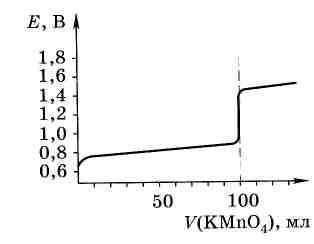 Рис. 3.2. Кривая титрования 100,0 мл 0,1 М FeSO4 0,1 н. раствором KMnO4 (f = 1/5) при [H+] = 1,0